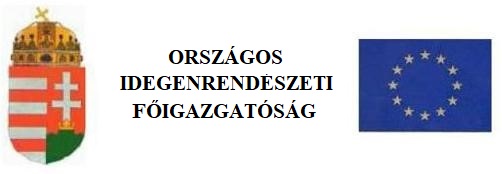 9. számú BETÉTLAP(Látogatás) természetes személy meghívó adatai természetes személy meghívó adatai természetes személy meghívó adatai természetes személy meghívó adatai természetes személy meghívó adatai családi név:       családi név:       utónév:        utónév:        utónév:        születési családi név:        születési családi név:        születési utónév:        születési utónév:        születési utónév:        születési idő:        év       hónap       nap születési hely (település): születési hely (település): születési hely (település): ország:  állampolgársága:       állampolgársága:       állampolgársága:       állampolgársága:       hatósági záradékkal ellátott meghívólevél száma:      Külföldi természetes személy meghívó esetén:   bevándorolt;  letelepedett;  a Magyarország által menekültként elismert;  tartózkodási engedéllyel rendelkező személy;  szabad mozgás és tartózkodás jogával rendelkező személyKülföldi természetes személy meghívó esetén:   bevándorolt;  letelepedett;  a Magyarország által menekültként elismert;  tartózkodási engedéllyel rendelkező személy;  szabad mozgás és tartózkodás jogával rendelkező személyKülföldi természetes személy meghívó esetén:   bevándorolt;  letelepedett;  a Magyarország által menekültként elismert;  tartózkodási engedéllyel rendelkező személy;  szabad mozgás és tartózkodás jogával rendelkező személyKülföldi természetes személy meghívó esetén:   bevándorolt;  letelepedett;  a Magyarország által menekültként elismert;  tartózkodási engedéllyel rendelkező személy;  szabad mozgás és tartózkodás jogával rendelkező személy hatósági igazolvány száma, érvényességi ideje:      év       hó       nap 2. Magyarországi jogi személy meghívó adatai 2. Magyarországi jogi személy meghívó adatai 2. Magyarországi jogi személy meghívó adatai 2. Magyarországi jogi személy meghívó adatai 2. Magyarországi jogi személy meghívó adatai név:        név:        név:        hatósági záradékkal ellátott meghívólevél száma és érvényessége:        hatósági záradékkal ellátott meghívólevél száma és érvényessége:        székhely címe:       székhely címe:       székhely címe:       székhely címe:       székhely címe:       TÁJÉKOZTATÓ TÁJÉKOZTATÓ TÁJÉKOZTATÓ TÁJÉKOZTATÓ TÁJÉKOZTATÓ A tartózkodási engedély iránti kérelmet a tartózkodási feltételeket igazoló okiratok egyidejű csatolásával, személyesen lehet előterjeszteni. A kérelemhez csatolni kell egy darab arcfényképet, valamint a külön jogszabályban meghatározott mértékű igazgatási szolgáltatási díjat. A kérelem benyújtásakor az érvényes úti okmányt be kell mutatni. Az útlevélnek az engedélyezett tartózkodási jogosultság lejártakor még legalább 3 hónapig érvényesnek kell lennie. A tartózkodási engedély iránti kérelmet a tartózkodási feltételeket igazoló okiratok egyidejű csatolásával, személyesen lehet előterjeszteni. A kérelemhez csatolni kell egy darab arcfényképet, valamint a külön jogszabályban meghatározott mértékű igazgatási szolgáltatási díjat. A kérelem benyújtásakor az érvényes úti okmányt be kell mutatni. Az útlevélnek az engedélyezett tartózkodási jogosultság lejártakor még legalább 3 hónapig érvényesnek kell lennie. A tartózkodási engedély iránti kérelmet a tartózkodási feltételeket igazoló okiratok egyidejű csatolásával, személyesen lehet előterjeszteni. A kérelemhez csatolni kell egy darab arcfényképet, valamint a külön jogszabályban meghatározott mértékű igazgatási szolgáltatási díjat. A kérelem benyújtásakor az érvényes úti okmányt be kell mutatni. Az útlevélnek az engedélyezett tartózkodási jogosultság lejártakor még legalább 3 hónapig érvényesnek kell lennie. A tartózkodási engedély iránti kérelmet a tartózkodási feltételeket igazoló okiratok egyidejű csatolásával, személyesen lehet előterjeszteni. A kérelemhez csatolni kell egy darab arcfényképet, valamint a külön jogszabályban meghatározott mértékű igazgatási szolgáltatási díjat. A kérelem benyújtásakor az érvényes úti okmányt be kell mutatni. Az útlevélnek az engedélyezett tartózkodási jogosultság lejártakor még legalább 3 hónapig érvényesnek kell lennie. A tartózkodási engedély iránti kérelmet a tartózkodási feltételeket igazoló okiratok egyidejű csatolásával, személyesen lehet előterjeszteni. A kérelemhez csatolni kell egy darab arcfényképet, valamint a külön jogszabályban meghatározott mértékű igazgatási szolgáltatási díjat. A kérelem benyújtásakor az érvényes úti okmányt be kell mutatni. Az útlevélnek az engedélyezett tartózkodási jogosultság lejártakor még legalább 3 hónapig érvényesnek kell lennie. A kérelemhez csatolandó mellékletek: A kérelemhez csatolandó mellékletek: A kérelemhez csatolandó mellékletek: A kérelemhez csatolandó mellékletek: A kérelemhez csatolandó mellékletek:hatósági záradékkal ellátott meghívólevélhatósági záradékkal ellátott meghívólevélhatósági záradékkal ellátott meghívólevélhatósági záradékkal ellátott meghívólevélhatósági záradékkal ellátott meghívólevélkitöltött szálláshely-bejelentő lap a szállásadó aláírásávalkitöltött szálláshely-bejelentő lap a szállásadó aláírásávalkitöltött szálláshely-bejelentő lap a szállásadó aláírásávalkitöltött szálláshely-bejelentő lap a szállásadó aláírásávalkitöltött szálláshely-bejelentő lap a szállásadó aláírásával Az eljárás során az idegenrendészeti hatóság a tényállás tisztázása érdekében további okiratok benyújtására is 
felhívhatja! Az eljárás során az idegenrendészeti hatóság a tényállás tisztázása érdekében további okiratok benyújtására is 
felhívhatja! Az eljárás során az idegenrendészeti hatóság a tényállás tisztázása érdekében további okiratok benyújtására is 
felhívhatja! Az eljárás során az idegenrendészeti hatóság a tényállás tisztázása érdekében további okiratok benyújtására is 
felhívhatja! Az eljárás során az idegenrendészeti hatóság a tényállás tisztázása érdekében további okiratok benyújtására is 
felhívhatja! Az eljáró idegenrendészeti hatóságtól kérheti, hogy az más hatóságtól szerezze be az Ön által megjelölt adatra vonatkozó igazolást. A kérelemnek ez a része a személyes adatai tekintetében adat kezeléséhez, illetve továbbításához való hozzájárulásnak minősül. Ha a szükséges adatokat az eljáró idegenrendészeti hatóság szerzi be, az ehhez szükséges illeték vagy igazgatási szolgáltatási díjfizetési kötelezettségét az idegenrendészeti hatóságnál kell teljesítenie. Az eljáró idegenrendészeti hatóságtól kérheti, hogy az más hatóságtól szerezze be az Ön által megjelölt adatra vonatkozó igazolást. A kérelemnek ez a része a személyes adatai tekintetében adat kezeléséhez, illetve továbbításához való hozzájárulásnak minősül. Ha a szükséges adatokat az eljáró idegenrendészeti hatóság szerzi be, az ehhez szükséges illeték vagy igazgatási szolgáltatási díjfizetési kötelezettségét az idegenrendészeti hatóságnál kell teljesítenie. Az eljáró idegenrendészeti hatóságtól kérheti, hogy az más hatóságtól szerezze be az Ön által megjelölt adatra vonatkozó igazolást. A kérelemnek ez a része a személyes adatai tekintetében adat kezeléséhez, illetve továbbításához való hozzájárulásnak minősül. Ha a szükséges adatokat az eljáró idegenrendészeti hatóság szerzi be, az ehhez szükséges illeték vagy igazgatási szolgáltatási díjfizetési kötelezettségét az idegenrendészeti hatóságnál kell teljesítenie. Az eljáró idegenrendészeti hatóságtól kérheti, hogy az más hatóságtól szerezze be az Ön által megjelölt adatra vonatkozó igazolást. A kérelemnek ez a része a személyes adatai tekintetében adat kezeléséhez, illetve továbbításához való hozzájárulásnak minősül. Ha a szükséges adatokat az eljáró idegenrendészeti hatóság szerzi be, az ehhez szükséges illeték vagy igazgatási szolgáltatási díjfizetési kötelezettségét az idegenrendészeti hatóságnál kell teljesítenie. Az eljáró idegenrendészeti hatóságtól kérheti, hogy az más hatóságtól szerezze be az Ön által megjelölt adatra vonatkozó igazolást. A kérelemnek ez a része a személyes adatai tekintetében adat kezeléséhez, illetve továbbításához való hozzájárulásnak minősül. Ha a szükséges adatokat az eljáró idegenrendészeti hatóság szerzi be, az ehhez szükséges illeték vagy igazgatási szolgáltatási díjfizetési kötelezettségét az idegenrendészeti hatóságnál kell teljesítenie.